NÁRODNÁ RADA SLOVENSKEJ REPUBLIKY	VIII. volebné obdobieČíslo: CRD-508/2022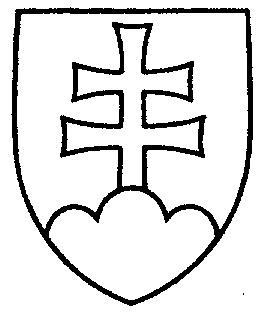 1538UZNESENIENÁRODNEJ RADY SLOVENSKEJ REPUBLIKYz 22. júna 2022k návrhu poslanca Národnej rady Slovenskej republiky Martina Fecka na vydanie zákona, ktorým sa mení a dopĺňa zákon Slovenskej národnej rady č. 369/1990 Zb. o obecnom zriadení v znení neskorších predpisov (tlač 927)		Národná rada Slovenskej republiky	po prerokovaní uvedeného návrhu zákona v druhom a treťom čítaní	n e s c h v a ľ u j e	návrh poslanca Národnej rady Slovenskej republiky Martina Fecka na vydanie zákona, ktorým sa mení a dopĺňa zákon Slovenskej národnej rady č. 369/1990 Zb.
o obecnom zriadení v znení neskorších predpisov.     Boris  K o l l á r   v. r.    predsedaNárodnej rady Slovenskej republikyOverovatelia:Marián V i s k u p i č   v. r. Jozef  H a b á n i k   v. r.